Madame, Monsieur,En accord avec la Présidente de la Commission d'études 5 de l'UIT-T (Mme Maria Victoria Sukenik) et ainsi qu'il en a été décidé à la réunion de cette Commission d'études (Sophia Antipolis, 13-22 novembre 2017), j'ai l'honneur de vous inviter à participer à la prochaine réunion du Groupe de travail 1/5 (Compatibilité électromagnétique, protection contre la foudre et champs électromagnétiques), qui aura lieu à Genève, au siège de l'UIT, du 21 au 25 mai 2018 inclus.J'attire votre attention sur deux nouveautés importantes: l'inscription à une réunion doit désormais être validée par le coordonnateur responsable et les processus de demande de bourses et de visas ont changé. Veuillez voir l'Annexe A et la Circulaire TSB 68 pour plus de renseignements.La réunion s'ouvrira à 9 h 30 le premier jour, et l'enregistrement des participants débutera à 8 h 30 à l'entrée du bâtiment Montbrillant. L'attribution quotidienne des salles de réunion sera affichée sur les écrans placés dans les locaux du siège de l'UIT et sera disponible en ligne ici.Principales échéances:Des informations pratiques concernant la réunion sont données à l'Annexe A. Un projet d'ordre du jour de la réunion, établi par le Président du GT 1/5, M. Fryderyk Lewicki, figure à l'Annexe B. Je vous souhaite une réunion constructive et agréable.Annexes: 2ANNEXE AInformations pratiques concernant la réunionMÉTHODES DE TRAVAIL ET INSTALLATIONSSOUMISSION DES DOCUMENTS ET ACCÈS: La réunion se déroulera sans document papier. Les contributions des Membres doivent être soumises au moyen du système direct de publication des documents en ligne; les projets de document temporaire (TD) doivent être soumis par courrier électronique au secrétariat de la commission d'études en utilisant le gabarit approprié. Les documents de réunion sont accessibles depuis la page d'accueil de la commission d'études, et l'accès est réservé aux Membres de l'UIT-T/titulaires d'un compte TIES.Des équipements de RÉSEAU LOCAL SANS FIL sont à la disposition des délégués dans toutes les salles de réunion de l'UIT (SSID: "ITUwifi", mot de passe: itu@GVA1211). Des informations détaillées sont disponibles sur place et sur le site web de l'UIT-T (http://itu.int/ITU-T/edh/faqs-support.html). Les délégués de l'UIT-T ont accès, pendant la durée de la réunion, à des CONSIGNES électroniques au moyen de leur badge RFID. Les casiers sont situés immédiatement après la zone d'enregistrement au rez-de-chaussée du bâtiment Montbrillant.Des IMPRIMANTES sont disponibles dans les salons des délégués et près de toutes les principales salles de réunion. Pour éviter de devoir installer des pilotes sur leur ordinateur, les délégués peuvent imprimer des documents en les envoyant par courrier électronique à l'imprimante souhaitée ("e-print"). Voir les détails à l'adresse: http://itu.int/go/e-print.Le Service d'assistance informatique de l'UIT (servicedesk@itu.int) peut PRÊTER DES ORDINATEURS PORTABLES aux délégués, dans l'ordre des demandes.INSCRIPTION PRÉALABLE, NOUVEAUX DÉLÉGUÉS, BOURSES ET DEMANDES DE VISASINSCRIPTION PRÉALABLE: L'inscription préalable est obligatoire et doit se faire en ligne depuis la page d'accueil de la commission d'études au moins un mois avant le début de la réunion. Comme indiqué dans la Circulaire TSB 68, dans le cadre du nouveau système d'inscription, le coordonnateur responsable doit approuver toutes les demandes d'inscription. Les membres sont invités à inclure des femmes dans leurs délégations chaque fois que cela est possible.BOURSES: Deux bourses partielles par administration pourront être accordées, en fonction des ressources financières disponibles, afin de faciliter la participation des pays les moins avancés ou des pays à faible revenu. Dans le cadre du nouveau système d'inscription, les formulaires de demande de bourse seront envoyés aux délégués ayant coché la case correspondante du formulaire d'inscription. Les demandes de bourses doivent nous parvenir d'ici au 9 avril 2018 au plus tard; il est donc vivement recommandé de s'inscrire à la manifestation dès que possible.DEMANDE DE VISA: Si vous avez besoin d'un visa, celui-ci doit être demandé avant la date de votre arrivée en Suisse auprès de la représentation de la Suisse (ambassade ou consulat) dans votre pays ou, à défaut, dans le pays le plus proche de votre pays de départ. Les délais pouvant varier, nous vous suggérons de vous renseigner directement auprès de la représentation concernée et de formuler votre demande au plus tôt.En cas de problème, l'Union peut, sur demande officielle de l'administration ou de l'entité que vous représentez, intervenir auprès des autorités suisses compétentes pour faciliter l'émission du visa. Les demandes doivent être effectuées en cochant la case correspondante du formulaire d'inscription, au plus tard un mois avant la date de la réunion. Les demandes sont à envoyer à la Section des voyages de l'UIT (travel@itu.int), avec la mention "assistance pour le visa".SÉJOUR À GENÈVE: HÔTELS, TRANSPORTS PUBLICS SÉJOUR À GENÈVE: Des informations pratiques à l'intention des délégués assistant aux réunions de l'UIT à Genève sont disponibles à l'adresse: http://itu.int/en/delegates-corner.HÔTELS OFFRANT DES TARIFS RÉDUITS: Un certain nombre d'hôtels à Genève offrent des tarifs préférentiels aux délégués assistant aux réunions de l'UIT et leur fournissent une carte permettant d'emprunter gratuitement les transports publics à Genève. Vous trouverez la liste des hôtels participants et les modalités à suivre pour obtenir un tarif réduit à l'adresse: http://itu.int/travel/. ANNEXE BProjet d'ordre du jour NOTE – Les mises à jour de l'ordre du jour figurent dans le Document [SG5-TD501].______________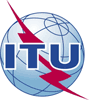 Union internationale des télécommunicationsBureau de la Normalisation des TélécommunicationsUnion internationale des télécommunicationsBureau de la Normalisation des TélécommunicationsGenève, le 16 mars 2018Genève, le 16 mars 2018Réf.:Lettre collective TSB 4/5
SG5/CBLettre collective TSB 4/5
SG5/CB–	Aux administrations des Etats Membres de l'Union; –	Aux Membres du Secteur UIT-T; –	Aux Associés de l'UIT-T participant aux travaux de la Commission d'études 5;–	Aux établissements universitaires participant aux travaux de l'UIT–	Aux administrations des Etats Membres de l'Union; –	Aux Membres du Secteur UIT-T; –	Aux Associés de l'UIT-T participant aux travaux de la Commission d'études 5;–	Aux établissements universitaires participant aux travaux de l'UITTél.:+41 22 730 6301+41 22 730 6301–	Aux administrations des Etats Membres de l'Union; –	Aux Membres du Secteur UIT-T; –	Aux Associés de l'UIT-T participant aux travaux de la Commission d'études 5;–	Aux établissements universitaires participant aux travaux de l'UIT–	Aux administrations des Etats Membres de l'Union; –	Aux Membres du Secteur UIT-T; –	Aux Associés de l'UIT-T participant aux travaux de la Commission d'études 5;–	Aux établissements universitaires participant aux travaux de l'UITFax:+41 22 730 5853+41 22 730 5853–	Aux administrations des Etats Membres de l'Union; –	Aux Membres du Secteur UIT-T; –	Aux Associés de l'UIT-T participant aux travaux de la Commission d'études 5;–	Aux établissements universitaires participant aux travaux de l'UIT–	Aux administrations des Etats Membres de l'Union; –	Aux Membres du Secteur UIT-T; –	Aux Associés de l'UIT-T participant aux travaux de la Commission d'études 5;–	Aux établissements universitaires participant aux travaux de l'UITE-mail:tsbsg5@itu.inttsbsg5@itu.int–	Aux administrations des Etats Membres de l'Union; –	Aux Membres du Secteur UIT-T; –	Aux Associés de l'UIT-T participant aux travaux de la Commission d'études 5;–	Aux établissements universitaires participant aux travaux de l'UIT–	Aux administrations des Etats Membres de l'Union; –	Aux Membres du Secteur UIT-T; –	Aux Associés de l'UIT-T participant aux travaux de la Commission d'études 5;–	Aux établissements universitaires participant aux travaux de l'UITWeb:http://itu.int/go/tsg5 http://itu.int/go/tsg5 –	Aux administrations des Etats Membres de l'Union; –	Aux Membres du Secteur UIT-T; –	Aux Associés de l'UIT-T participant aux travaux de la Commission d'études 5;–	Aux établissements universitaires participant aux travaux de l'UIT–	Aux administrations des Etats Membres de l'Union; –	Aux Membres du Secteur UIT-T; –	Aux Associés de l'UIT-T participant aux travaux de la Commission d'études 5;–	Aux établissements universitaires participant aux travaux de l'UITObjet:Réunion du Groupe de travail 1/5 "Compatibilité électromagnétique, protection contre la foudre et champs électromagnétiques"; Genève, 21-25 mai 2018Réunion du Groupe de travail 1/5 "Compatibilité électromagnétique, protection contre la foudre et champs électromagnétiques"; Genève, 21-25 mai 2018Réunion du Groupe de travail 1/5 "Compatibilité électromagnétique, protection contre la foudre et champs électromagnétiques"; Genève, 21-25 mai 2018Réunion du Groupe de travail 1/5 "Compatibilité électromagnétique, protection contre la foudre et champs électromagnétiques"; Genève, 21-25 mai 201821 mars 2018–	Soumission des contributions des Membres de l'UIT-T pour lesquelles une traduction est demandée.9 avril 2018–	Soumission des demandes de bourses (au moyen du formulaire en ligne d'inscription en ligne; voir l'Annexe A)21 avril 2018–	Inscription préalable (au moyen du formulaire d'inscription en ligne disponible sur la page d'accueil de la Commission d'études).–	Soumission des demandes de lettres pour faciliter l'obtention du visa (au moyen du formulaire d'inscription en ligne; voir l'Annexe A).8 mai 2018–	Soumission des contributions des Membres de l'UIT-T (au moyen du système direct de publication des documents en ligne).Veuillez agréer, Madame, Monsieur, l'assurance de ma considération distinguée.(signé)Chaesub Lee
Directeur du Bureau de la normalisation 
des télécommunications CE 5 de l'UIT-T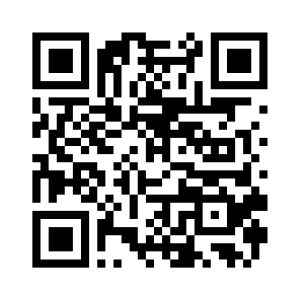 Veuillez agréer, Madame, Monsieur, l'assurance de ma considération distinguée.(signé)Chaesub Lee
Directeur du Bureau de la normalisation 
des télécommunicationsInformations les plus récentes concernant la réunionN°Projet d'ordre du jourProjet d'ordre du jourDocuments1Ouverture de la réunionOuverture de la réunion2Adoption de l'ordre du jour et attribution des documents Adoption de l'ordre du jour et attribution des documents 3Tour de table concernant les DPITour de table concernant les DPIEst-ce que des participants ont connaissance de l'existence de brevets, dont l'utilisation pourrait être nécessaire à la mise en pratique ou à la mise en oeuvre de la Recommandation ou du produit attendu à l'étude?4Examen des documents soumis se rapportant aux Questions attribuées au GT 1/5Examen des documents soumis se rapportant aux Questions attribuées au GT 1/5••Question 1/5••Question 2/5••Question 3/5••Question 4/5••Question 5/55Analyse des notes de liaison reçuesAnalyse des notes de liaison reçues6Consentement concernant des RecommandationsConsentement concernant des Recommandations7Approbation de textes informatifs Approbation de textes informatifs 8Approbation des notes de liaison à envoyer/communicationsApprobation des notes de liaison à envoyer/communications9Désignation de Rapporteurs, Rapporteurs associés et Rapporteurs chargés de liaisonDésignation de Rapporteurs, Rapporteurs associés et Rapporteurs chargés de liaison10Examen du programme de travailExamen du programme de travail11Examen du RapportExamen du Rapport12Activités futuresActivités futures13DiversDivers14Clôture de la réunionClôture de la réunion